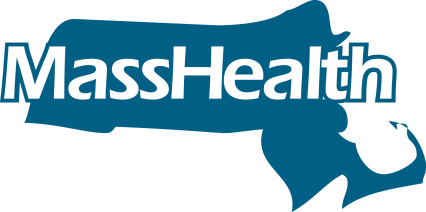 MassHealth로부터의 정보는 매우 중요하기 때문에 즉시 번역되어야 합니다.저희가 당신을 위해 무료로 번역해 드리겠습니다. MassHealth 고객 서비스 센터로 전화해 이 서비스를 요청하세요.MassHealth 정보는 점자, 대형 활자 등과 같은 다른 형식으로도 받으실 수 있습니다. 다른 형식을 원하시면 (800) 841-2900 (TTY: (800) 497-4648)로 전화해 주십시오.상단의 “Select Language” 버튼을 눌러 이 웹페이지 또는 모든 Mass.gov 웹페이지상의 정보를 쉽게 번역할 수 있습니다. “Select Language” 버튼을 통해 나열된 모든 언어로 번역을 진행할 수 있습니다.